PROFORMA FOR NEWLY DIAGNOSED OR NEW TO PRACTICE PATIENTS TO BE ENTERED ONTO THE DIABETES REGISTER IN ORDER TO FACILITATE DIABETES EYE SCREENING 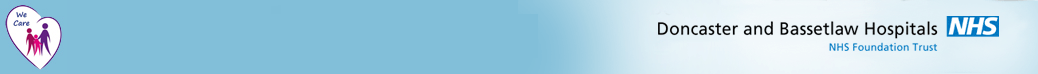 Please return this proforma to: Diabetes and Endocrine Centre, Doncaster Royal Infirmary Or Fax to 738993 for more information ring 01302 642597/642596/642598GP Name:Practice Code:Address: Patient Name:DOB:NHS Number:Spoken Languages:Address: Tel Number:Does the patient suffer any physical disabilities mental health conditions or learning difficulties: If so what are they?Newly diagnosed:YES/NONew to Practice:YES/NODate of Diagnosis:Date of last screening:Criteria for Diagnosis:HbA1c / GTT / X2 Fasting Glucose / Other ReasonsPlace of Last Screening:Any Special requirements:Type of Diabetes:Type 1/Type 2/Secondary/MODYDiabetic treatment please fill in correct option and fill in correct doses where applicable: Diet:Insulin:Tablets:Insulin and Tablets: